Инструкция по регистрации КТ и МРТ в МИС САМСОНЗаходим в программу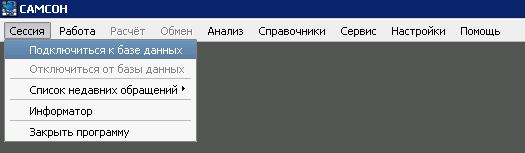 Пользователи должны входить в систему под своими логинами и паролями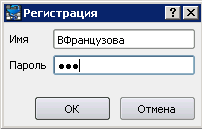 Открываем картотеку посредством главного меню: «Работа» - «Обслуживание пациентов»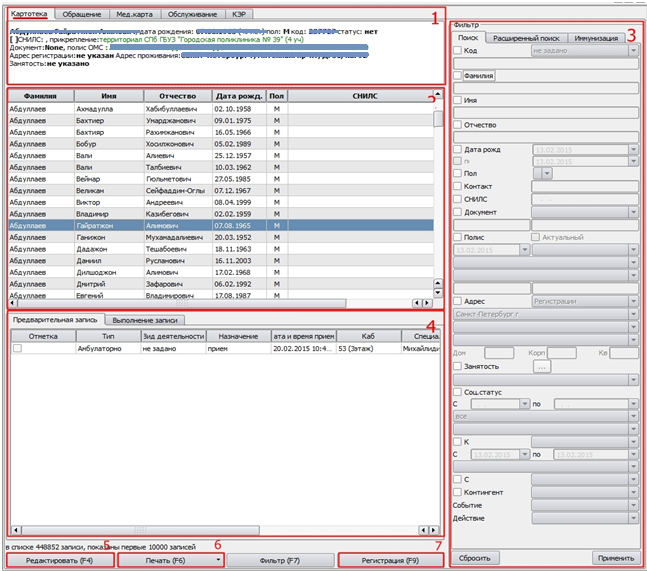 Рабочее пространство картотеки содержит следующие разделы:1 – Краткая информация о текущем пациенте.  Текущим является пациент, выбранный в окне 2 (при выборе соответствующая строка выделяется синим цветом).2 – Окно с результатами фильтрации (в случае, когда фильтр не применялся, выводится информация обо всех пациентах).3 – Фильтр поиска пациента(ов) из базы данных.4 – Окно с результатами предварительной записи.Кнопки:5 - Редактировать – открывает карточку текущего пациента для редактирования. Альтернативный способ запуска – клавиша F4.6 – Печать – кнопка используется для доступа ко всем печатным формам, связанным с картотекой. 7 - Регистрация (F9) – кнопка используется для создания регистрационной карточки нового пациента.        Находим необходимого пациента (например по дате рождения), и проверяем актуальность полиса (нажимаем правой клавишей мыши на пациента и выбираем             Открыть регистрационную карточку пациента, либо двойным кликом левой клавиши мыши на выделенную строку)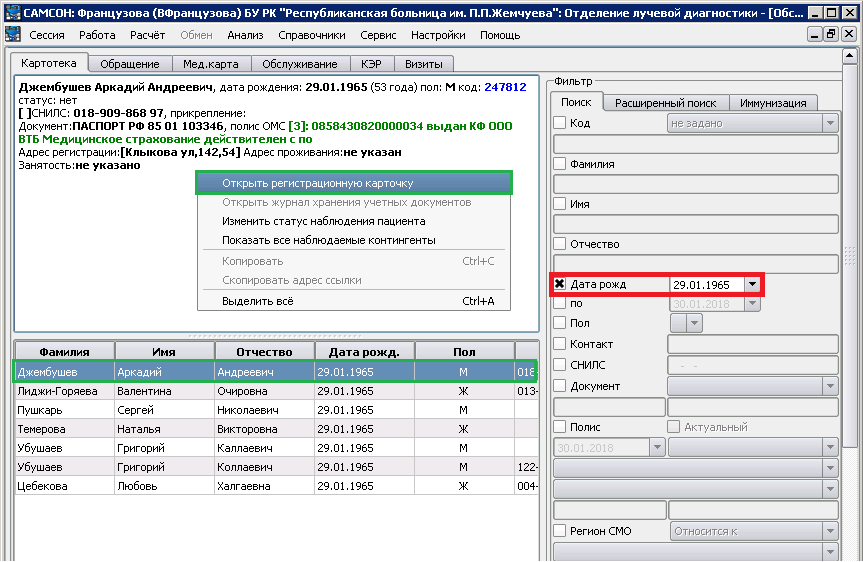 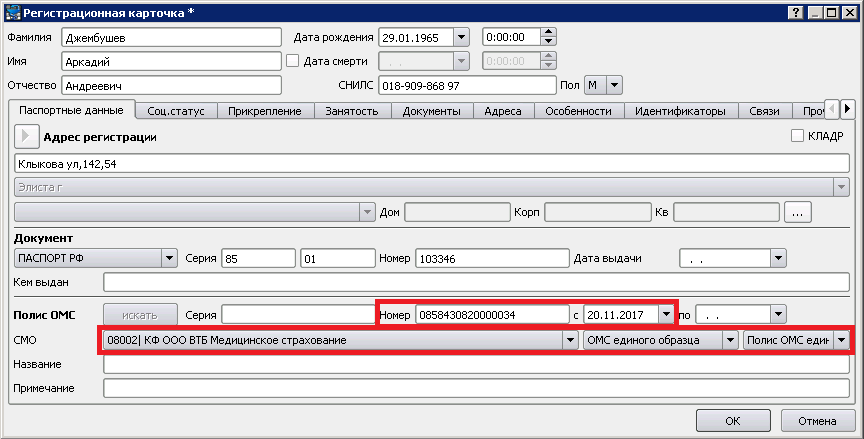 Проверяем правильность заполнения полиса:Номер полиса (должен быть 16-ти значным)Начало действия полиса (если отсутствует, указываем любую, но не позднее  текущей даты)СМО (если Росно-МС или Солидарность для жизни, указываем КФ ООО ВТБ МС(так как на территории РК действует только одна страховая), если иногородний, то в поле СМО выбираем поиск и указываем необходимый регион и нам выдаст все страховые этого региона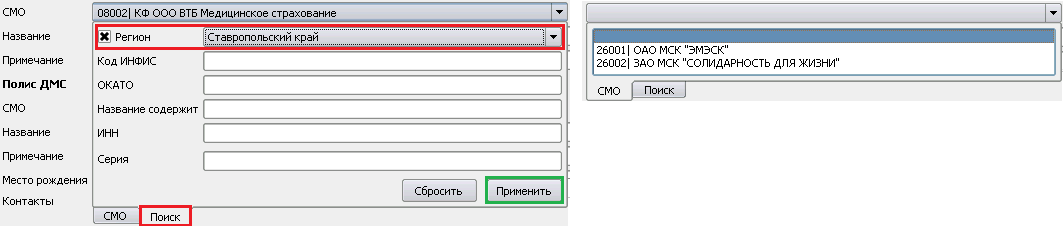 _________________________________________________________________________Согласно письму от ТФОМС №02/198 от 24.01.2018, где написано что тарифы диагностических услуг - МРТ и КТ, которые МО вправе предъявлять к оплате только в только в случае проведения в амбулаторных условиях. Если услуга будет оказана в период пребывания пациента на стационарном или стационарозамещающем лечении, то СМО по результатам МЭК реестров счетов откажут в оплате, как "перекрестное лечение"Т.е убедившись что пациент не лежит в стационаре создаем ему новое событие кнопкой «пробел» в Картотеке или через вкладку Обращение «F9» (пациентам которые пришли со стационара не должны регистрироваться услуги по КТ и МРТ в программе)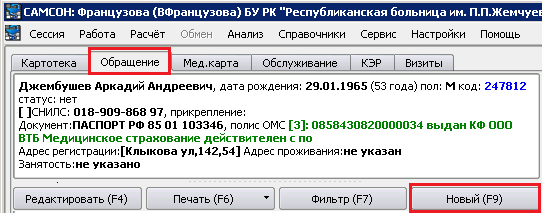 При создании  нового обращения (случая обслуживания) пациента,  в  окне «Новое обращение» указываются следующие параметры:Цель:  Учет услуг (ОМС)Направитель,  номер и дата направления (при наличии направления)ВрачДату с __ по __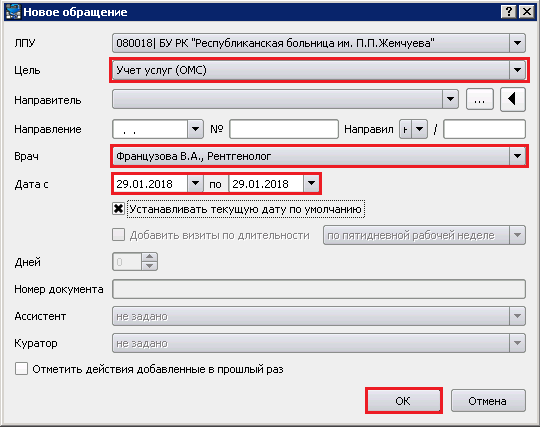 В открывшемся окне необходимо заполнить:Диагноз
ТФОМС рекомендует использовать Результат осмотра Результат обращенияУслугу, которая была оказана. Можно выбрать через типы мероприятий (дигностика->Cтационар->Тарифицируемые диагностические услуги) либо через Поиск по коду или наименованию. Далее ставим галочку на необходимой услуге и нажимаем Добавить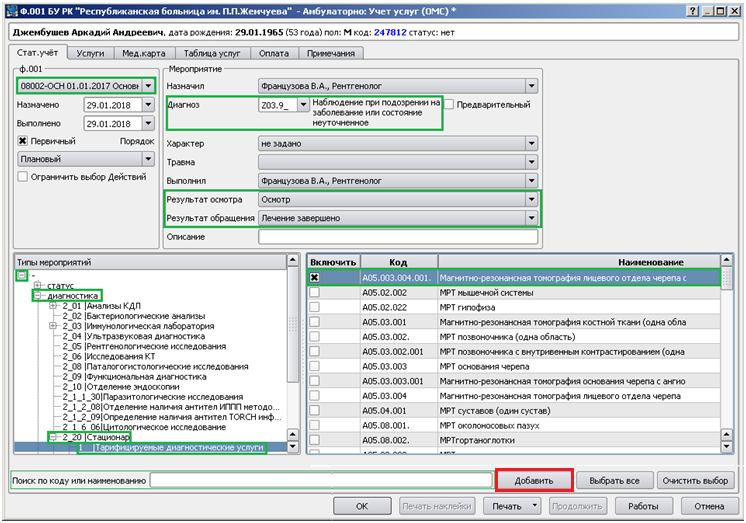 Далее необходимо убедиться что услуга добавлена, перейдем на вкладку Услуги, если все верно нажимаем «ОК»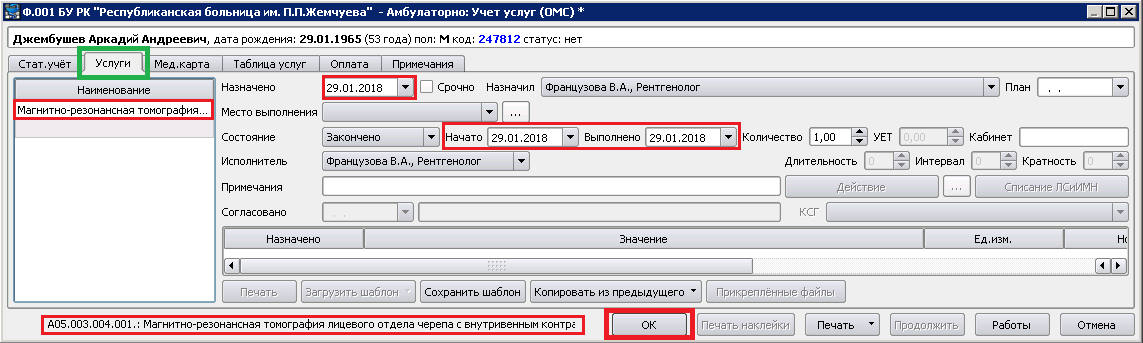 _________________________________________________________________________Услуги по КТ и МРТ следует заводит в отдельных событиях, даже если они были оказаны в один день_____________________________________________________________________Z03.0Наблюдение при подозрении на туберкулезZ03.1Наблюдение при подозрении на злокачественную опухольZ03.2Наблюдение при подозрении на психическое заболевание и нарушение поведенияZ03.3Наблюдение при подозрении на расстройство нервной системыZ03.4Наблюдение при подозрении на инфаркт миокардаZ03.5Наблюдение при подозрении на другую болезнь сердечно-сосудистой системыZ03.6Наблюдение при подозрении на токсическое действие проглоченных веществZ03.8Наблюдение при подозрении на другие болезни и состоянияZ03.9Наблюдение при подозрении на заболевание или состояние неуточненное